7th Annual Meeting of the Commission
23-27 January, The Hague, The NetherlandsCOMM7-Prop03CMM -2011Conservation and Management Measure for the 	Management of Bottom Fishing in the SPRFMO Convention Area 	The Commission of the South Pacific Regional Fisheries Management Organisation;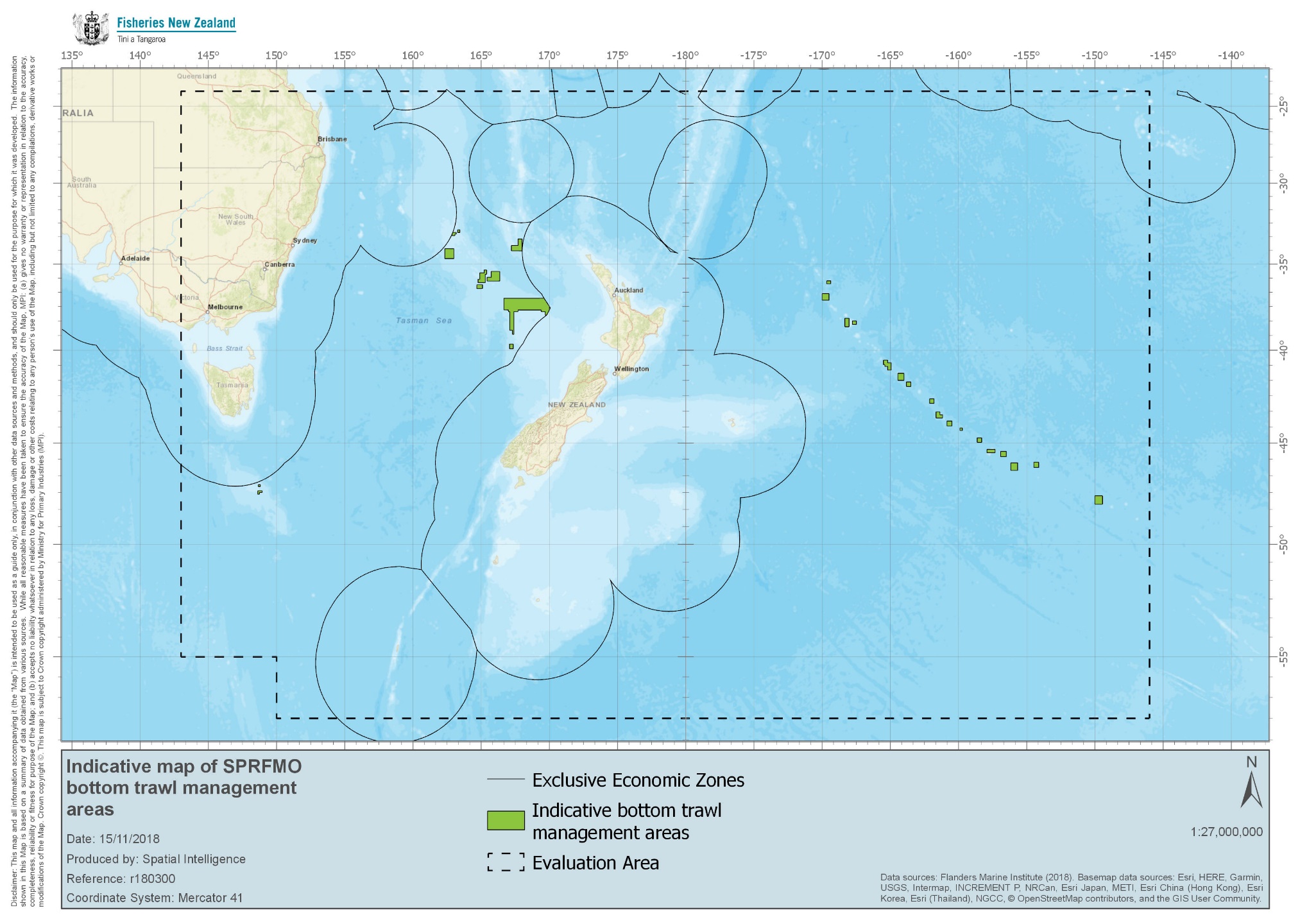 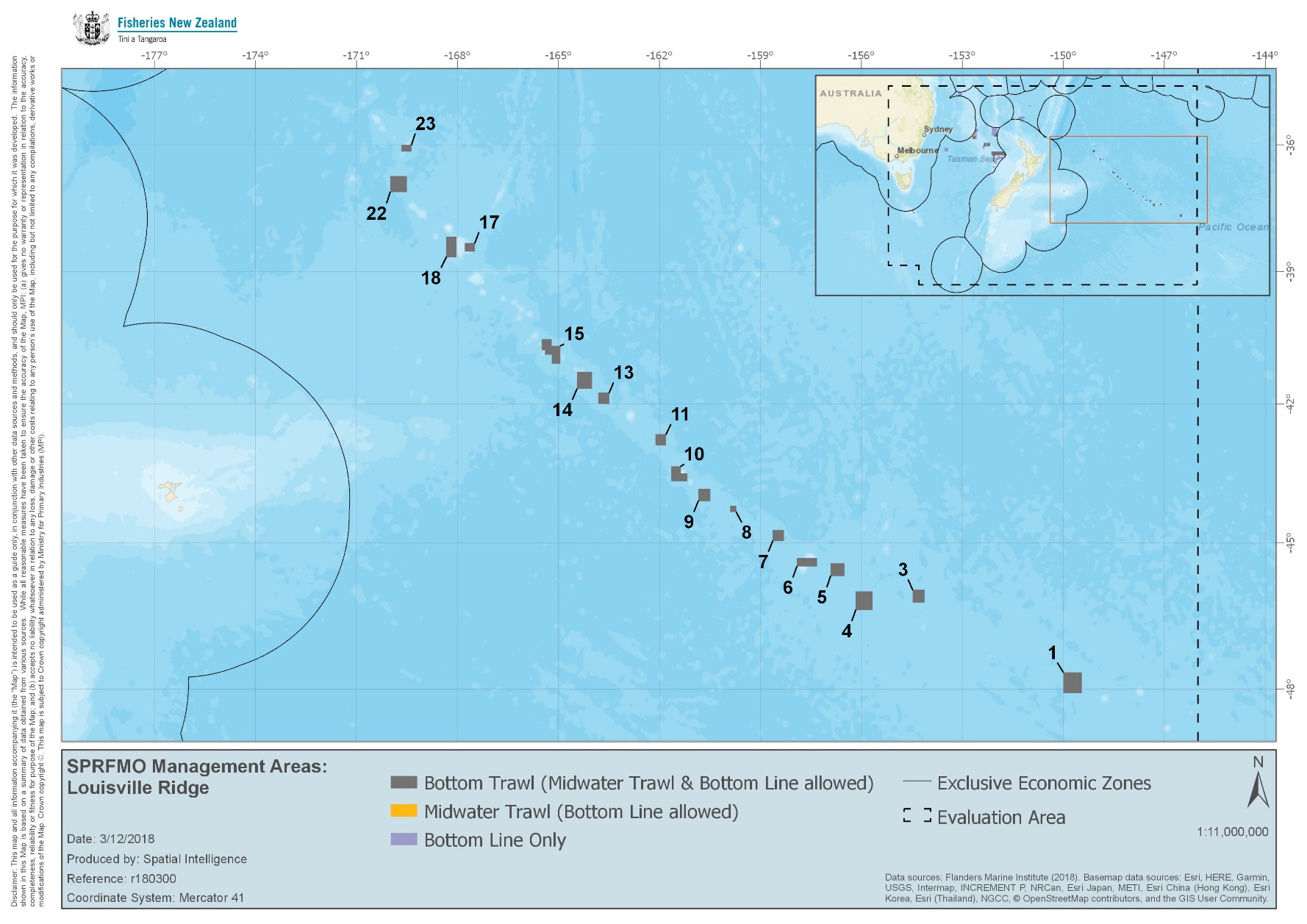 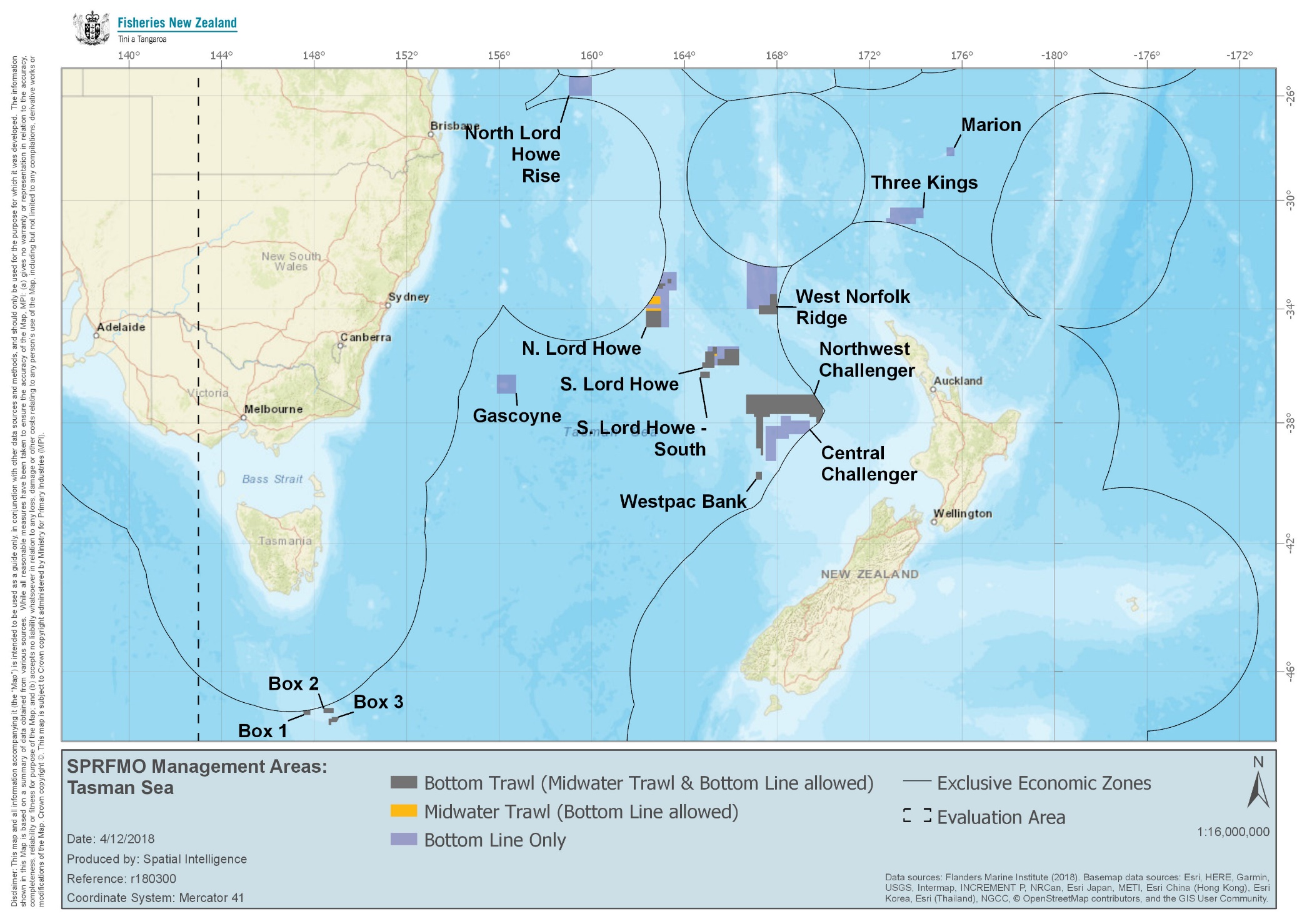    AmendCMM 03-2018 on the Management of Bottom Fishing in the SPRFMO Convention AreaSubmitted by: AUSTRALIA / NEW ZEALANDSummary of the proposal:Australia and New Zealand have developed a new set of rules on bottom fishing in the SPRFMO Convention Area to replace the current interim rules.  The measure is a comprehensive set of rules based on a spatial management approach that ensure the long-term conservation and sustainable use of deep sea fishery resources.  The main fishing methods in the Western portion of SPRFMO are bottom trawling, mid-water trawling and bottom longlining.  The three methods have significantly different impacts on vulnerable marine ecosystems (VMEs), therefore the areas open or closed to fishing vary across fishing methods.  Scientific Committee has reviewed the methodology that has been applied to assess the spatial impact of the different fishing methods.  The ability to suspend fishing or close areas where encounters with potential VMEs are above an indicator taxa threshold level has been retained.  This provides a backstop to ensure that the scientific models underlying the spatial management are correct.  The Western portion of the Convention Area will be open to all Members. A Member that has not fished previously will be required to submit to the Scientific Committee a proposed assessment based on the SPRFMO Bottom Fishing Impact Assessment to address the cumulative impact of fishing on VMEs.  The Commission shall take into account any recommendations of the Scientific Committee when considering the proposed assessment.Objective of the proposal:The objective of the CMM (together with Deepwater Species CMM xx-2019) is, through the application of the precautionary approach and an ecosystem approach to fisheries management, to ensure the long-term conservation and sustainable use of deep sea fishery resources, including target fish stocks as well as non-target or associated and dependent species, and, in doing so, to safeguard the marine ecosystems in which these resources occur, including inter alia the prevention of significant adverse impacts on vulnerable marine ecosystems.Ref: COMM7-PROP03Received on: 04 December 2018